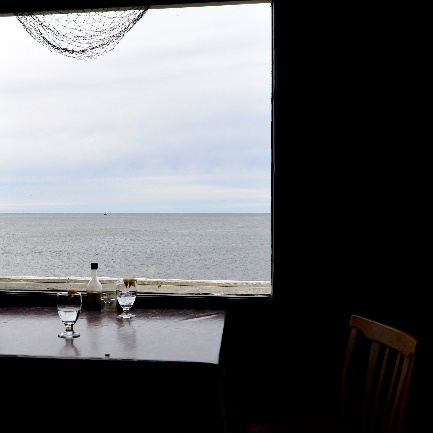 Beschrijven, analyseren, interpreteren en waarderen.Insteek: Beschrijven.Beeldmiddelen: Belangrijkste: Compositie, kadrering (Open), licht/toon, ruimte/perspectief.Interpreteren: Bedoeling: Leegte/verlatenheid.Genre:Waarderen: Tip-top.Zeggingskracht en inzet van beeldmiddelen.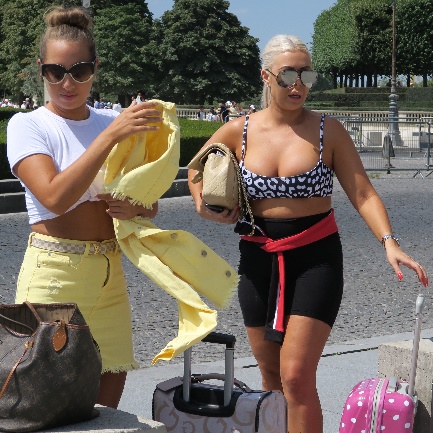 Beschrijven, analyseren, interpreteren en waarderen.Insteek: Interpretreren, genre.Beeldmiddelen: Belangrijkste: Tijd (Moment), Compositie (Centraal), Kader (Gesloten), Toon/kleur.Interpreteren: “Kijk MIJ!”, touristen, wat is nu de bezienswaardigheid (De stad of de tourist)?Genre: Straatfotografie.Waarderen: Tip-top.Zeggingskracht en inzet van beeldmiddelen.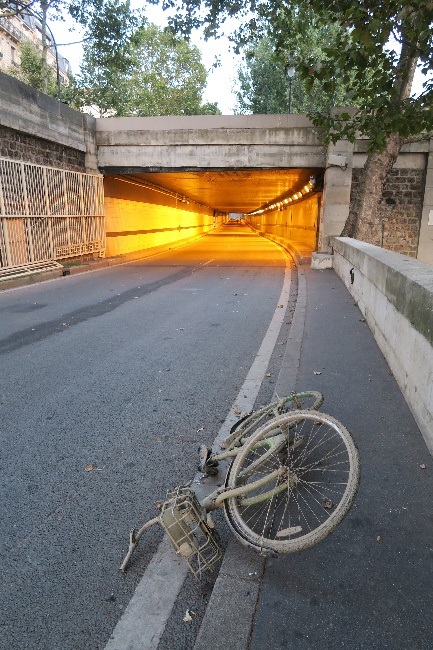 Beschrijven, analyseren, interpreteren en waarderen.Insteek: Interpreteren, gevoel/emotie.Beeldmiddelen: Belangrijkste: Licht (Achter) voorwerp voor in beeld, Ruimte en perspectief, Lijnwerking.Interpreteren: Gevoel/emotie. Eerste indruk/gevoel zet je op het verkeerde been.Genre: Reportage?Waarderen: Tip-top.Zeggingskracht en inzet van beeldmiddelen.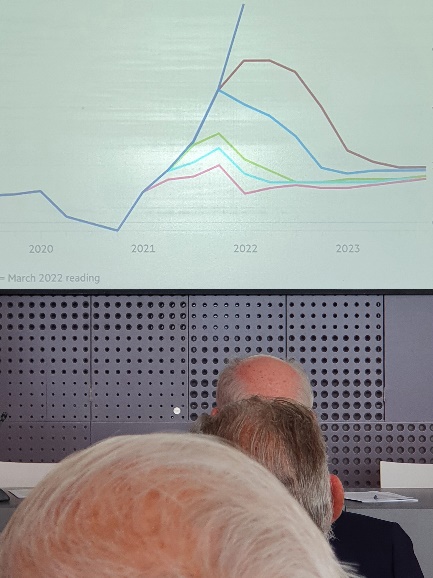 Beschrijven, analyseren, interpreteren en waarderen.Insteek: Analyseren, vorm associatie.Beelmiddelen: Belangrijkste: Kadrering, opdeling beeld.Interpreteren:Genre: Vorm associatie.Waarderen: Tip-top. Leuk gezien. Technisch zo-zo.Zeggingskracht en inzet van beeldmiddelen.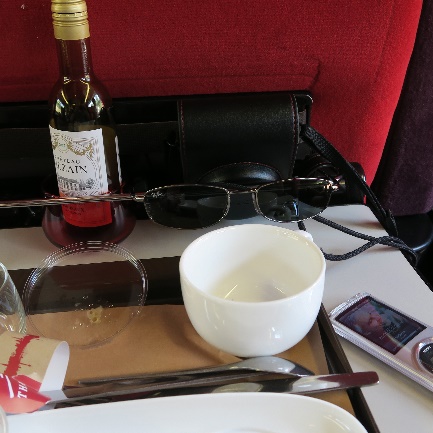 Beschrijven, analyseren, interpreteren en waarderen.Insteek: Interpreteren, stilleven.Beeldmiddelen: Belangrijkste: Compositie (Overal), Kadrering, Licht.Interpreteren: SfeerGenre: Stilleven. Reizigers habitat - Inkijkje. Eén beeld uit een serie?Waarderen: Tip-top.Zeggingskracht en inzet van beeldmiddelen.Hans Brongers en Simon Ophof – Over foto’s gesproken, een inleiding4-pijlers: Beschrijven, analyseren, interpreter en waarderen.Beschrijven: Wat zie ik feitelijk. (Wat).Analyseren: Wat zie ik fotografisch. (Hoe).Interpreteren: Verhaal, emotie/gevoel, esthetiek. (Vorm en inhoud).Waarderen: Tip – Top.Pijler structuur. Werking van beeldelementen/beeldmiddelen en onderlinge samenhang ok. Verdere uitwerking per genre en … .Diana Bokje – Van maken tot raken“Zeggingskracht”, emotie.Stappenplan: In vijftig stappen van idee naar fotoproject.Structuur geforceerd, werkboek format.Tom Meerman – Foto’s analyseren en besprekenHoe beeldelementen de bedoeling van de fotograaf (Wat,waar, wanneer) ondersteunen.Lang van stof, weinig structuur, wollig geformuleerd.Hans Aarsman - Oog voor detail. Zeer gedetailleerde beschrijving.